Capital Letter, Bold, Times New Roman; Size-16Ali abdelrahman (Corresponding author)School of Management, Manchester UniversityE-mail: anna.smith@ncu.caReem ZaidanEngineering department, 6th October UniversityE-mail: xinzhou.song@pku.edu.cnAbstracttext text text text text text　 text text　 text text　 text text text text text text text text text text text text text text text text text text text text text text text text text text text text　 text text　 text text　text text text text text text　 text textKeywords: Industry, Construction sector, Employees1. Heading 1text text text text text text　 text text　 text text　 text text text text text text text text text text text text text text text text text text text text text text text text text text text text　 text text　 text text　text text text text text text　 text text (Note 1)1.1 Heading 2text text text text text text　 text text　 text text　 text text text text text text text text text text text text text text text text text text text text text text text text text text text text　 text text　 text text　text text text text text text　 text text (Note 2)text text text text text text　 text text　 text text　 text text text text text text text text text text text text text text text text text text text text text text text text text text text text　 text text　 text text　text text text text text text　 text text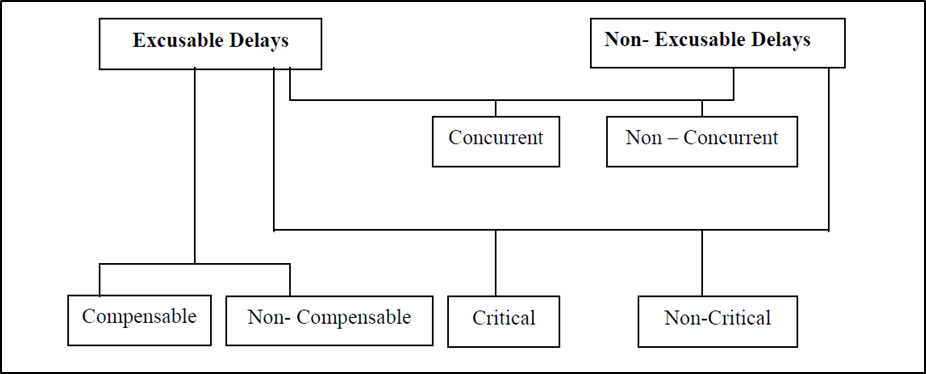 Figure (1): the sequential relationships between different groups of delays (Vidalis and Najafi, 2002).1.1.1 Heading 3text text text text text text　 text text　 text text　 text text text text text text text text text text text text text text text text text text text text text text text text text text text text　 text text　 text text　text text text text text text　 text texttext text text text text text　 text text　 text text　 text text text text text text text text text text text text text text text text text text text text text text text text text text text text　 text text　 text text　text text text text text text　 text text1.1.2 Heading 3text text text text text text　 text text　 text text　 text text text text text text text text text text text text text text text text text text text text text text text text text text text text　 text text　 text text　text text text text text text　 text texttext text text text text text　 text text　 text text　 text text text text text text text text text text text text text text text text text text text text text text text text text text text text　 text text　 text text　text text text text text text　 text texttext text text text text text　 text text　 text text　 text text text text text text text text text text text text text text text text text text text text text text text text text text text text　 text text　 text text　text text text text text text　 text texttext text text text text text　 text text　 text text　 text text text text text text text text text text text text text text text text text text text text text text text text text text text text　 text text　 text text　text text text text text text　 text texttext text text text text text　 text text　 text text　 text text text text text text text text text text text text text text text text text text text text text text text text text text text text　 text text　 text text　text text text text text text　 text texttext text text text text text　 text text　 text text　 text text text text text text text text text text text text text text text text text text text text text text text text text text text text　 text text　 text text　text text text text text text　 text texttext text text text text text　 text text　 text text　 text text text text text text text text text text text text text text text text text text text text text text text text text text text text　 text text　 text text　text text text text text text　 text texttext text text text text text　 text text　 text text　 text text text text text text text text text text text text text text text text text text text text text text text text text text text text　 text text　 text text　text text text text text text　 text textReferencesDuran, O. (2006). Current risk management applications in Turkish construction industry, an unpublished Master thesis. Gaziantep University, Gaziantep.Dvir, D., & Lechler, T. (2004). Plans are nothing, changing plans is everything: the impact of changes on project success. Research policy, 33(1), 1-15.Lawrence, S. et al. (2001). Persistence of Web References in Scientific Research. Doloi, H., Sawhney, A., Iyer, K. C., & Rentala, S. (2012). Analysing factors affecting delays in Indian construction projects. International Journal of Project Management, 30(4), 479-489.NotesNote 1. This is an example.